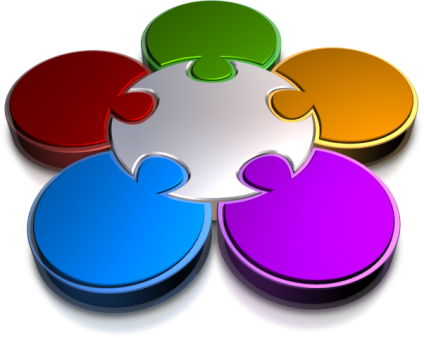 Possible Data Sources in Collecting Your School StoriesParticipation rates in:School programsExtra-curricular activitiesParent teacher conferencesSchool/community eventsOther?Teacher records of:AttendanceLatesOn-task behaviourContributions to discussionListening behavioursCompetency development (observation checklists etc.)Other?Surveys:TELL them FROM meParent, student, community satisfaction (APORI)Parent, student, community satisfaction (school generated)Your Key’s to Success – samplesOther?Performance measures:Competency rubricsAchievement (APORI)Achievement (school generated)Trend dataCourse completions (dual credit, etc)Other?Additional:Records of decisions in certain areas in meeting notesNumbers of comments related to ________________________Other?